 MTÜ Jalgpalliklubi FCF Jalgpallikool
Asula4c
11312 Tallinn
Tel:6279940
fcflora@fcflora.ee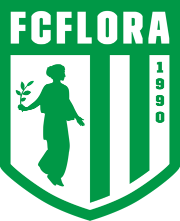 MTÜ Jalgpalliklubi FCF Jalgpallikool
NOORLIIKMEKS ASTUMISE AVALDUSLapsNimi:	Isikukood:	Lapsevanema info:Nimi:	Isikukood:	Telefon:	E-mail:	Meelespea:Antud ankeedi alusel sisestame lapse ja lapsevanema andmed Sportlyzer programmi, peale mida saabub programmi kutse lapsevanema e-mailile puuduvate isikuandmete täiendamiseks. Edaspidi saab antud programmist vaadata lapse trennis osalemisi ning antud programmi kaudu saabub ka liikmemaksu arve.Lapse poolt tundidest puudumine ei vabasta Lapsevanemat liikmemaksu maksmise kohustusest.Liikmemaksu tasumist ootame hiljemalt jooksva kuu 15. kuupäevaks.Klubi liikmemaks on püsimaks, mida tuleb tasuda aastaringselt, k.a. suvekuud ja/või vanematel lastel november/detsember kui gruppidel on puhkused (minimaalne puhkuse aeg aasta peale 1 kuu ja maksimaalne 2 kuud)Arve saadetakse läbi Sportlyzer programmi iga maksuperioodi alguses lapsevanema e-mailile.Arve tasuda MTÜ Jalgpalliklubi FCF Jalgpallikooli arveldusarvele LHV pangas IBAN EE357700771001360638, selgitusse arve number, lapse nimi ning kindlasti märkida viitenumber, mille leiate arvelt. MTÜ Jalgpalliklubi FCF Jalgpallikooli liikmemaks kuulub koolituskulude alla ja tulumaks tagastatakse. Liikmemaksu kohta leiab täiendavat infot FC Flora kodulehelthttp://fcflora.ee/treeningud/klubimaks/Kinnitan andmete õigsust__________________________________________________Nimi, allkiri, kuupäev